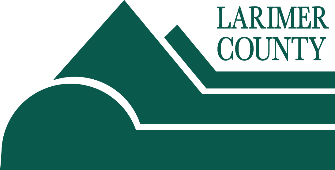 Application for LARIMER COUNTY PRIVATE ACTIVITY BOND (PAB) ALLOCATIONApplications for the County’s allocation are due by March 1.  Please provide the following information.  Email your application or direct any questions to Carol Block, Finance Director, at blockcl@larimer.org.Applicant Contact Information (Note that Applicant must be a qualified issuer (housing authority or local government) or a private sector entity who has partnered with a qualified issuer.)Issuer Contact Information (If other than applicant).Description of Project and Project Location.  Include information such as number and type of units being created or restored; location proximity to essential services, such as transportation, health care, and grocery; innovative design including standards for energy and water efficiency and conservation and renewable energy; amenities; on-site services provided by the applicant, such as childcare, economic self-sufficiency, and housing retention services. Type and number of individuals that will be served by the project.  Include information such as income levels supported by the project; and number of project units designed to serve special needs populations, such as older adults over age 60, or persons with disabilities. Amount of allocation requested: $Experience with similar projects.  Include information such as experience within Colorado and northern Colorado; nation-wide experience; and type and number of projects started or completed. Current project stage and estimated date of groundbreaking.  Include information such as degree of site control and readiness to proceed.  Resources being leveraged to develop and support the project.  Include information such as amount of funding required for project and funding sources. Extent of collaboration with public and private sector partners.  Include information about other entities which have assigned their allocation to the project or other partnerships. Completed or anticipated review of the project by the public in surrounding areas and neighborhoods.  Include information about completed or anticipated neighborhood meetings or why such meetings will not be applicable. Other relevant informationAttachments.  Location map and conceptual designs if available, along with any other information which would help the selection committee. 